Histology – Epithelial TissueHASPI Medical Anatomy & Physiology 04aActivityBackground“Histology is an exotic meal, but can be as 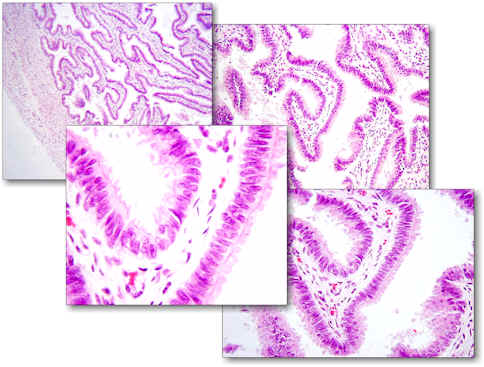 repulsive as a dose of medicine for students who are obliged to study it, and little loved by doctors who have finished their study of it all too hastily.  Taken compulsorily in large doses it is impossible to digest, but after repeated tastings in small draughts it becomes completely agreeable and even addictive.”                                     Quoted by Pio del Rio Hortega, 1933HistologyHistology is the study of different types of tissues.  In the medical field, cells and tissues from organs throughout the body can be collected through a biopsy and prepared for microscopic observation.  Abnormal cells and tissues can then be compared to normal tissues to identify diseases, such as cancer.  For this reason, a solid understanding of histology is crucial for healthcare professionals.  Being able to know and recognize normal tissues under the microscope is the first step. A few important tips when studying histology:Figure 1.  The Stomach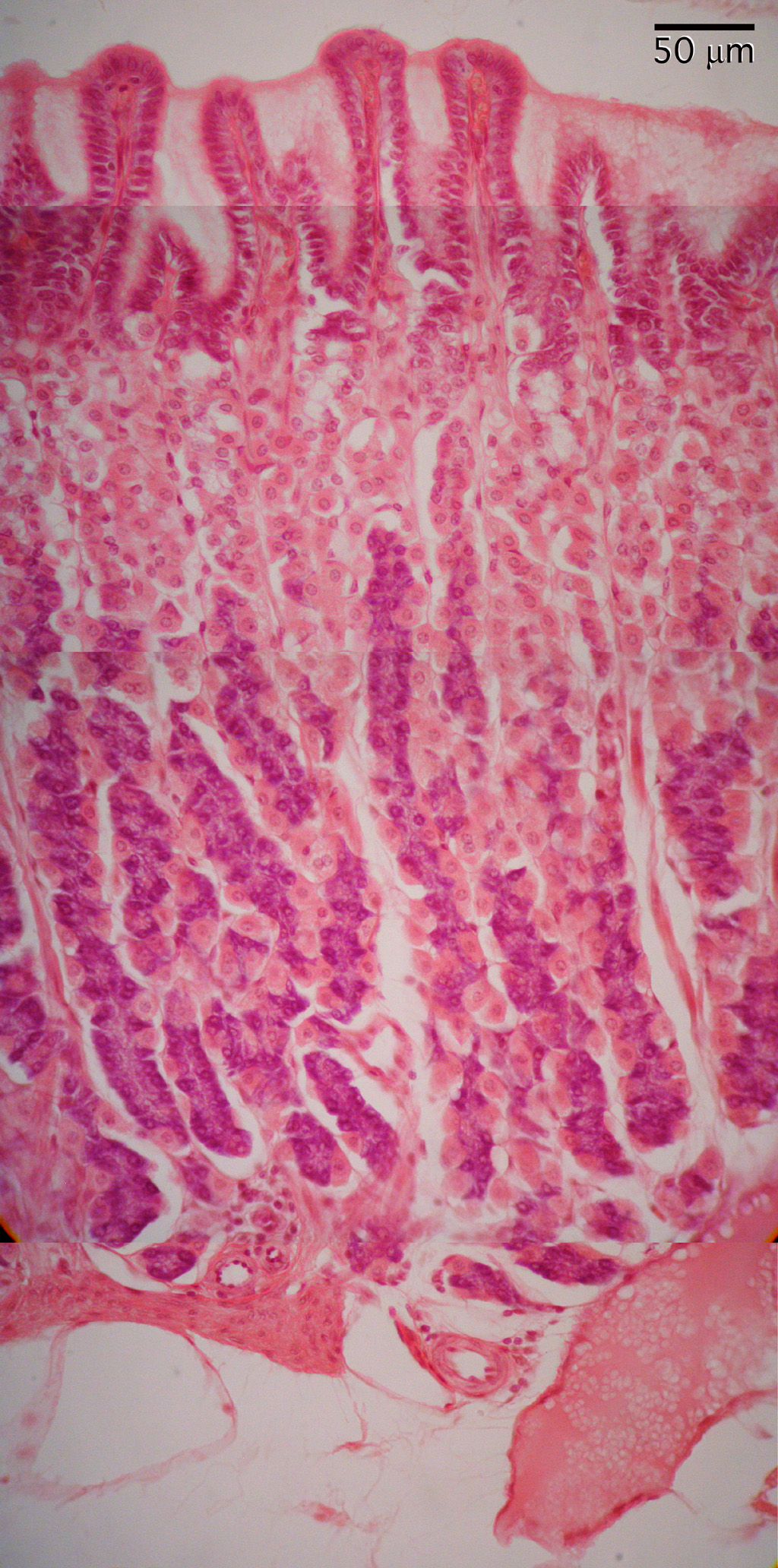 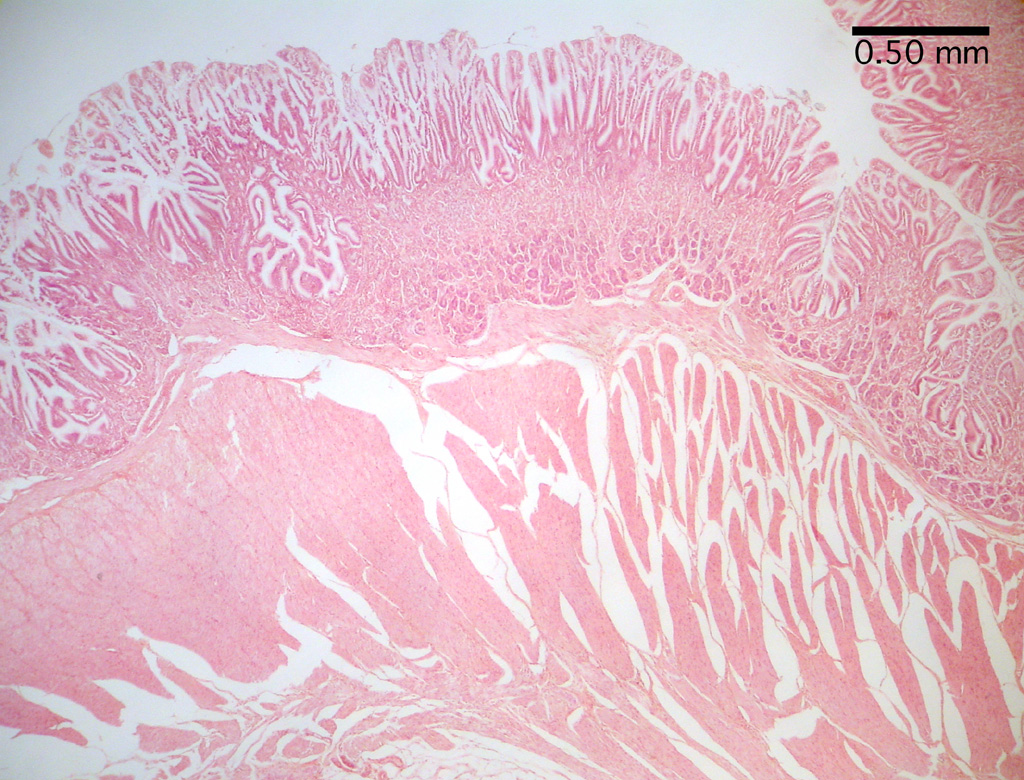 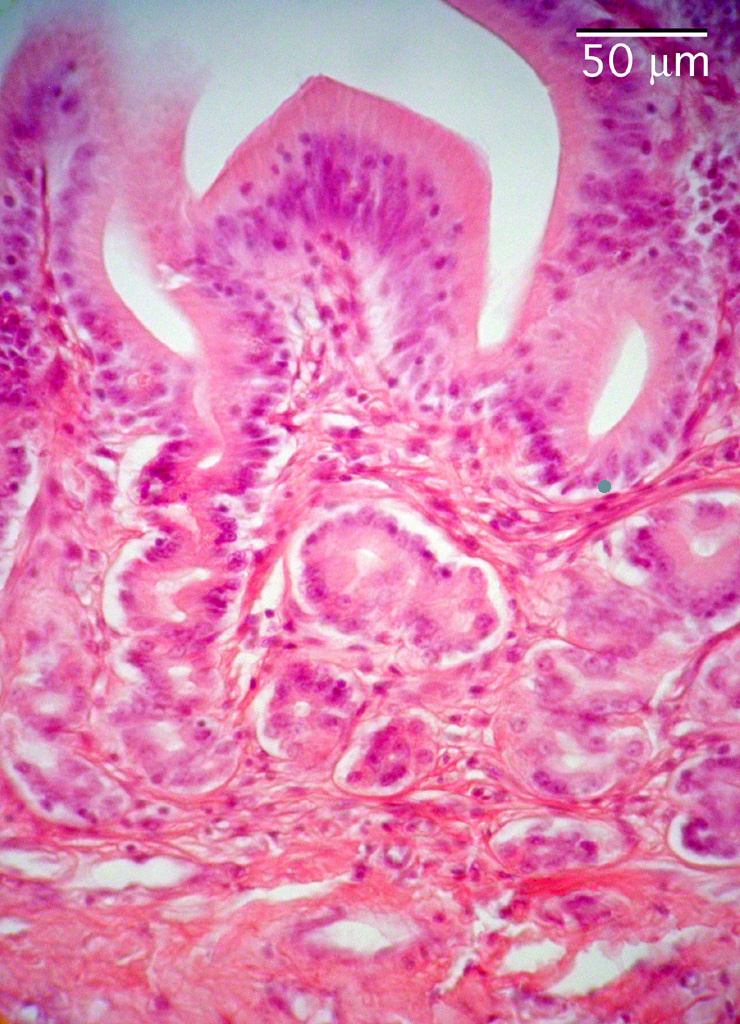 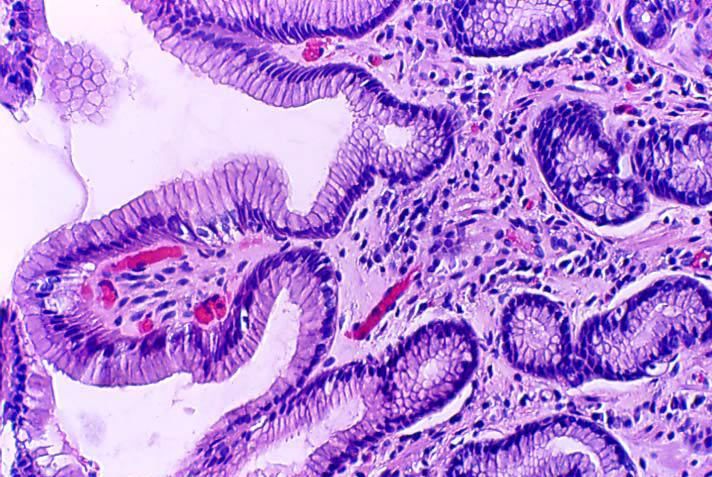 http://histology-world.com/photoalbum/thumbnails.php?album=26Tissue TypesThere are many different types of tissues in the human body, and they are separated into four major categories based on their function and the embryonic tissue of origin (developed in the womb).  There are a few exceptions, but in general all four of these tissue types can be found in every organ.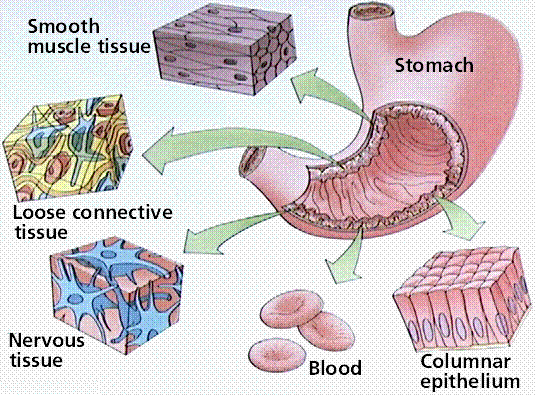 Epithelial TissueEpithelial tissue can be found lining nearly every cavity and surface of the human body.  Epitheliumcan also form pockets and function as glands.  Cells in epithelial tissue pack tightly together to form aprotective layer around organs.  Many epithelial cells also produce fluids necessary for lubricating tissues and organs within the body.  Epithelium tissue rests on a layer of cells called a basement membrane.  The basement membrane is important as many epithelial tissues are avascular, meaning there are no capillaries that directly nourish the cells in epithelium tissue.  Instead these cells get what they need through diffusion of nutrients through the basement membrane.Epithelial tissues function to:Protect the tissues they coverRegulate gas and nutrient exchange between the organs they cover and body cavitiesSecrete substances such as sweat, hormones, mucus, and enzymesProvide sensation with the environment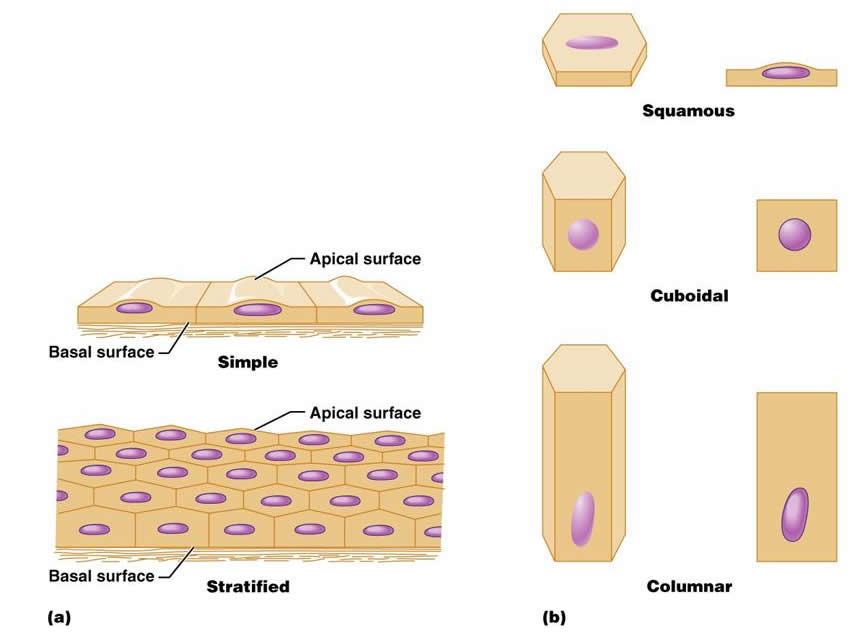 Epithelial Tissue ClassificationEpithelial tissues are classified by the arrangement of 	cells.  The actual cell shape can be squamous (flat), cuboidal (cube-shaped), or columnar (column-shaped) as shown in Figure 2.  In addition, the tissue can be simple and made up of a single layer of cells, or stratified and made up of more than one layer of cells.  Epithelial tissue can also be transitional or pseudostratified.  A transitional epithelium tissue is “transitioning” from the shape of one cell to another.  For example, it could be moving from squamous to columnar.  Pseudostratified epithelium is only a single layer of cells, but the location of the nuclei of those cells makes it appear stratified.In addition to these classification guidelines, there are other structural differences that can be used to identify epithelial tissues.  Some epithelial tissue is ciliated and capable of interacting with the external environment.  For example, ciliated epithelial tissue lining the trachea catches foreign particles and moves them away from the lungs.  Epithelium tissue may also have a layer that is no longer receiving nutrients, and is therefore dead.  It forms layers of dead tissue that provide more protection, and is most commonly seen on the outside of the skin.  This is called keratinized epithelium tissue.MaterialsEpithelial tissue charts (8)Computer/Internet OR Epithelium slides and a microscopeDirectionsPart A.  Becoming Familiar with Epithelial Tissues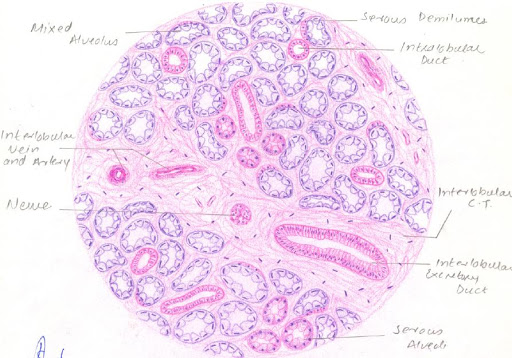 In Part A of this lab you will have the opportunity to familiarize yourself with the different types of epithelial tissues.  Posters with the 8 main types of tissues have been placed throughout the room.  Visit each poster and record the description, function, and location in the following chart.  Draw and label an example in the space to the right for each picture.  An example drawing can be seen in Figure 3 tothe right.http://lh3.ggpht.com/-3sbwwA-QEnQ/Rrey7AXDWnI/AAAAAAAAARk/Pk6AdPAx2N8/Sublingual%252520Gland.JPG Part B.  Identify the Epithelial TissueIn Part B of this activity, use what you have just learned to identify the following epithelial tissues.Is the tissue squamous, cuboidal, columnar, or transitional?  Is the tissue simple, stratified, or pseudostratified?  Write your answers on the line in each box.A.  http://science.tjc.edu/Course/BIOLOGY/1409/simple_columnar_ep.jpgB.  http://sciweb.hfcc.edu/Biology/AP/134/lab/lab%20guide%20images/Histology/Bio%20134%20photomicrographs.400x/Trans%20E%20400x.3.jpg
C.  http://www.pathguy.com/histo/081.jpg
D.  http://stevegallik.org/sites/histologyolm.stevegallik.org/images/PseudoCilia4.jpgE.  http://science.tjc.edu/Course/BIOLOGY/1409/squamouslow.jpgF.  http://im.glogster.com/media/4/21/13/65/21136509.jpgG.  http://bio.rutgers.edu/~gb102/lab_6/epithelium/cuboidal_high_kc.jpgH.  http://science.tjc.edu/Course/BIOLOGY/1409/ciliatedpseudostrat.jpgI.  http://science.tjc.edu/Course/BIOLOGY/1409/cuboidal2.6-9.jpgJ.  http://classconnection.s3.amazonaws.com/112/flashcards/844112/jpg/simple_squamous_epithelium1336529145515.jpg K.  http://www.stegen.k12.mo.us/tchrpges/sghs/ksulkowski/images/13_Stratified_Squamous_Epithelial_Tissuetemp_000.jpgL.  http://o.quizlet.com/i/_F3HzOtZs1wgdIybe41sXQ_m.jpgPart C.  Practice, Practice, PracticeYour instructor will either have slides available to view with the microscope OR you can use a computer and the following website to choose slides to view:http://medsci.indiana.edu/c602web/602/c602web/virtual_nrml/nrml_lst.htmFor each type of epithelial tissue, choose a listed organ and find that type of epithelial tissue on that organ slide.  REMEMBER there are multiple tissue types on many of the slides.  Start by searching at the edges of the slide sample for the epithelial tissues, and focus at the cell level.  You may need to move the slide around to find a good example!  You may need to look up/research the organ function if it is unfamiliar.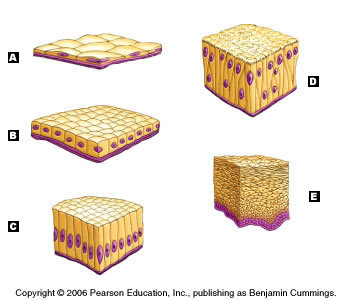 PRACTICENumber One…look at as many different histology slides as possible.  The more practice, the better you will get.  There are thousands of images, virtual labs, and practice quizzes online.DON’T MEMORIZEUnderstanding histology is NOT ABOUT MEMORIZATION!  Even tissues from the same organ will look vastly different.  It is all about noticing the patterns! RECOGNIZE PATTERNSThose who are good at recognizing histology work to recognize patterns.  Most slides will have multiple tissue types.  Don’t get lost in the big picture.  Start by looking at individual cells, and patterns in how the cells are arranged.FORM = FUNCTIONKeep in mind the FUNCTION of the tissue, and in the bigger picture, the function of the organ.ONLY A PART OF THE PICTUREREMEMBER the tissue on a slide or image is only a SECTION of that tissue.  Slides from the same tissue can look VERY different depending on what part of the tissue it was taken from, the direction it was cut, and the type of stain used.  For example, the images in Figure 1 are all from the stomach.  As you can see, they all look vastly different!TissueFunctionEmbryonic TissueEpithelialCover & protection Develops from the ectoderm, endoderm, and mesodermConnectiveSupport Develops from the mesodermMuscleMovement & contractionDevelops from the mesodermNervousSignaling & communicationDevelops from the ectoderma.  Simple Squamous Epitheliuma.  Simple Squamous EpitheliumDescription (write or draw)Draw an example.  Use colored pencils and label if necessary.FunctionDraw an example.  Use colored pencils and label if necessary.LocationDraw an example.  Use colored pencils and label if necessary.b.  Simple Cuboidal Epitheliumb.  Simple Cuboidal EpitheliumDescription (write or draw)Draw an example.  Use colored pencils and label if necessary.FunctionDraw an example.  Use colored pencils and label if necessary.LocationDraw an example.  Use colored pencils and label if necessary.c.  Simple Columnar Epitheliumc.  Simple Columnar EpitheliumDescription (write or draw)Draw an example.  Use colored pencils and label if necessary.FunctionDraw an example.  Use colored pencils and label if necessary.LocationDraw an example.  Use colored pencils and label if necessary.d.  Pseudostratified Columnar Epitheliumd.  Pseudostratified Columnar EpitheliumDescription (write or draw)Draw an example.  Use colored pencils and label if necessary.FunctionDraw an example.  Use colored pencils and label if necessary.LocationDraw an example.  Use colored pencils and label if necessary.e.  Stratified Squamous Epitheliume.  Stratified Squamous EpitheliumDescription (write or draw)Draw an example.  Use colored pencils and label if necessary.FunctionDraw an example.  Use colored pencils and label if necessary.LocationDraw an example.  Use colored pencils and label if necessary.f.  Transitional Epitheliumf.  Transitional EpitheliumDescription (write or draw)Draw an example.  Use colored pencils and label if necessary.FunctionDraw an example.  Use colored pencils and label if necessary.LocationDraw an example.  Use colored pencils and label if necessary.g.  Stratified Cuboidal Epitheliumg.  Stratified Cuboidal EpitheliumDescription (write or draw)Draw an example.  Use colored pencils and label if necessary.FunctionDraw an example.  Use colored pencils and label if necessary.LocationDraw an example.  Use colored pencils and label if necessary.h.  Stratified Columnar Epitheliumh.  Stratified Columnar EpitheliumDescription (write or draw)Draw an example.  Use colored pencils and label if necessary.FunctionDraw an example.  Use colored pencils and label if necessary.LocationDraw an example.  Use colored pencils and label if necessary.A. ___________________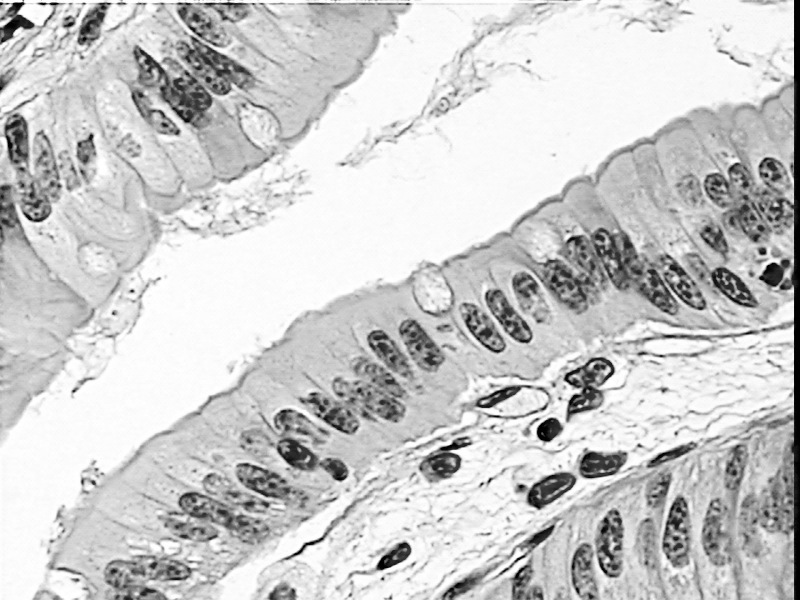 B.____________________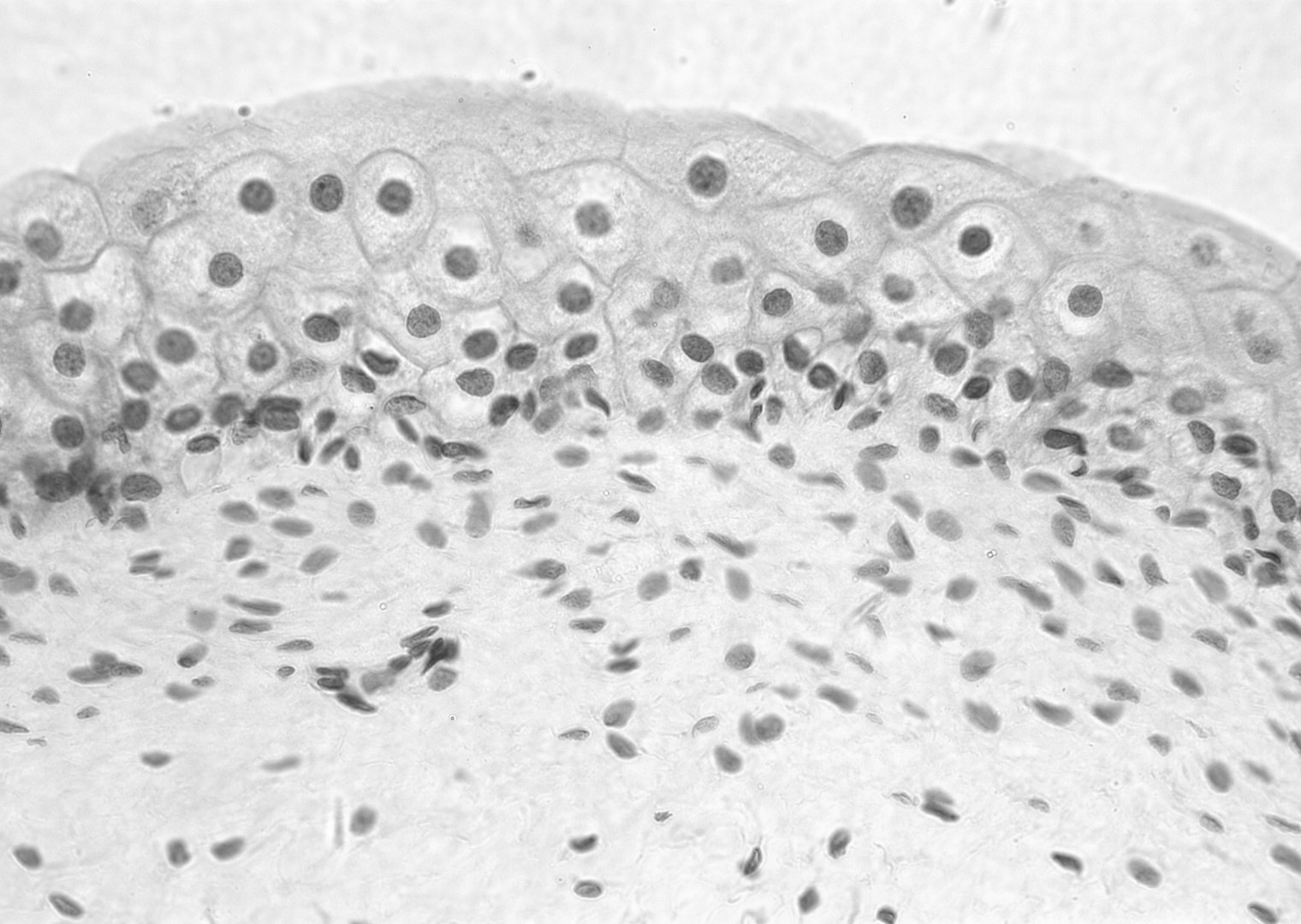 C. ____________________ 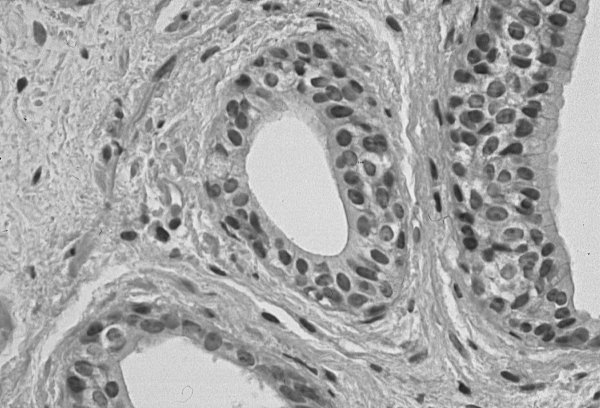 D. ___________________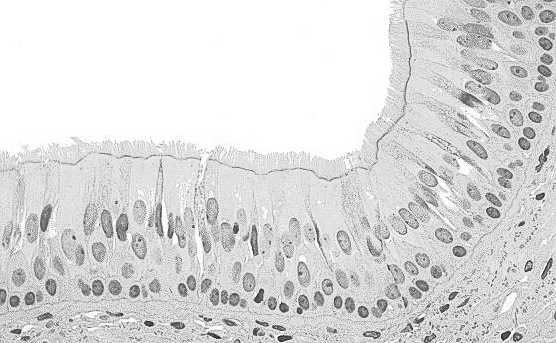 E. ___________________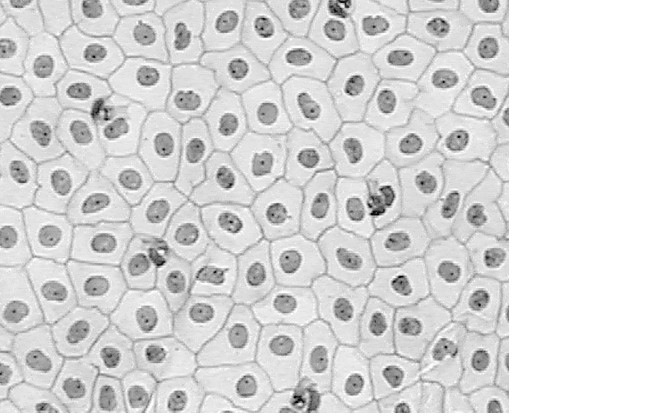 F. ____________________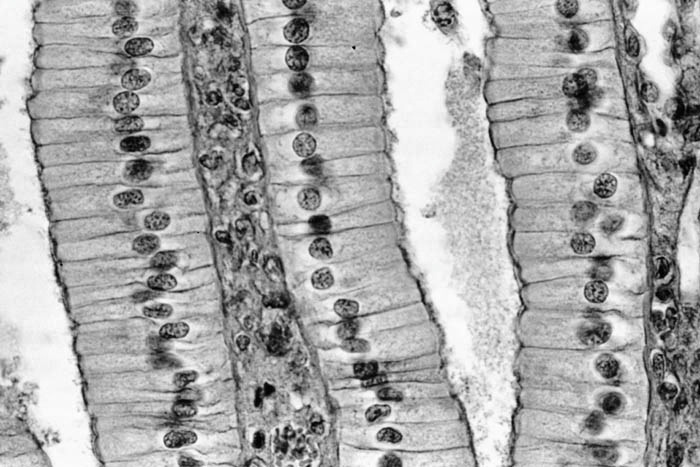 G. ___________________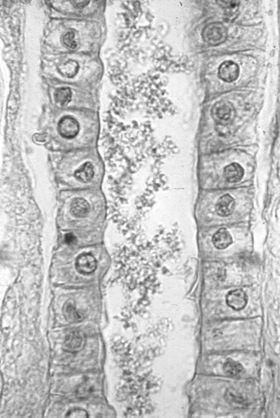 H. ___________________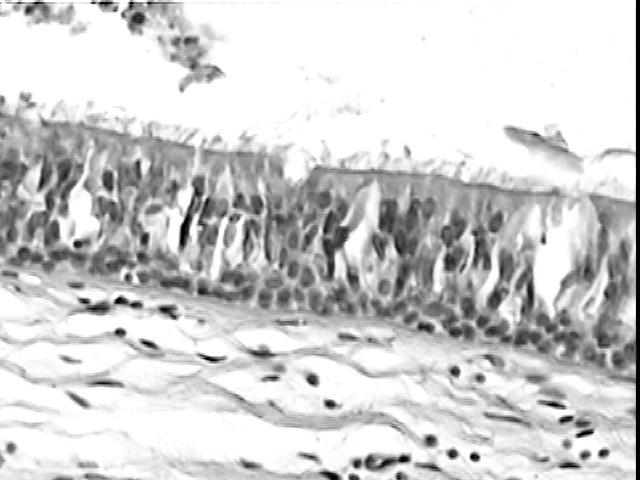 I. _____________________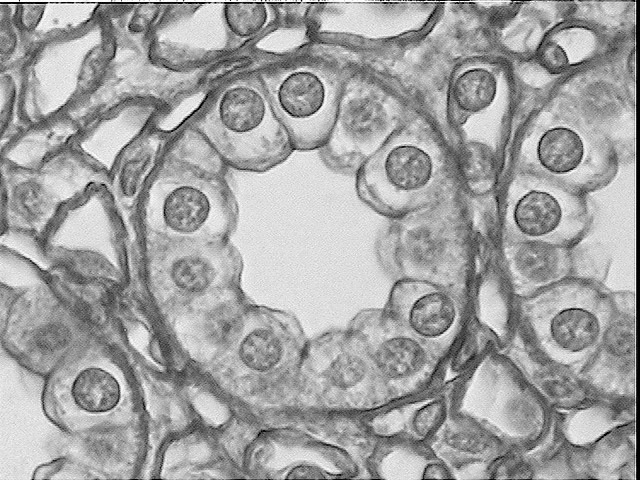 J. ____________________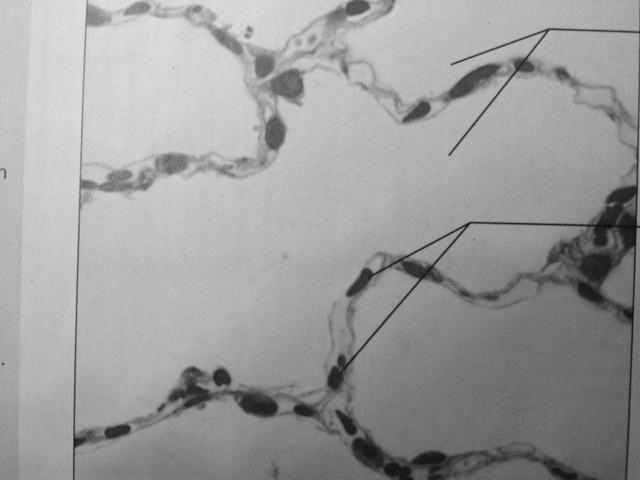 K. ___________________ 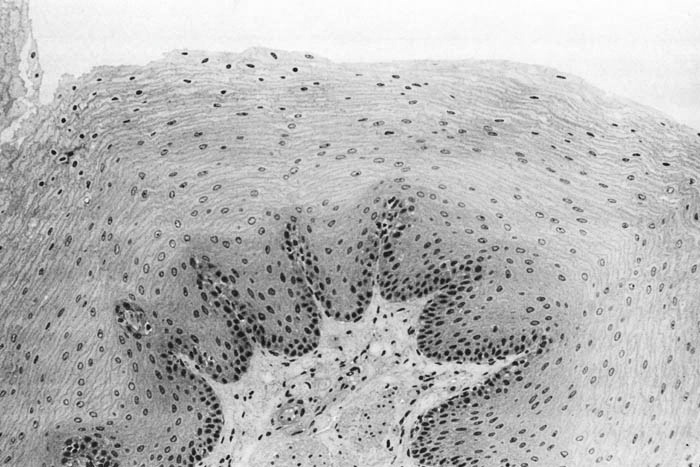 L. ____________________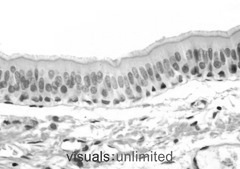 a.  Simple Squamous Epitheliuma.  Simple Squamous EpitheliumOrgan Choices: Lungs (alveoli), lymph vessels, lining of blood vessels (arteries, capillaries, and veins), pericardium, peritoneum, Bowman’s capsule (kidneys), pleural cavity liningOrgan Choices: Lungs (alveoli), lymph vessels, lining of blood vessels (arteries, capillaries, and veins), pericardium, peritoneum, Bowman’s capsule (kidneys), pleural cavity liningOrganDraw an example.  Use colored pencils.Organ FunctionDraw an example.  Use colored pencils.Tissue FunctionDraw an example.  Use colored pencils.b.  Simple Cuboidal Epitheliumb.  Simple Cuboidal EpitheliumOrgan Choices: Thyroid, pancreas, ovaries, testes, bronchioles, kidney tubulesOrgan Choices: Thyroid, pancreas, ovaries, testes, bronchioles, kidney tubulesOrganDraw an example.  Use colored pencils.Organ FunctionDraw an example.  Use colored pencils.Tissue FunctionDraw an example.  Use colored pencils.c.  Simple Columnar Epitheliumc.  Simple Columnar EpitheliumOrgan Choices: Stomach, small intestine, large intestine, rectum, gallbladder, fallopian tubes, endometrium, cervix, bulbourethral gland, uterusOrgan Choices: Stomach, small intestine, large intestine, rectum, gallbladder, fallopian tubes, endometrium, cervix, bulbourethral gland, uterusOrganDraw an example.  Use colored pencils.Organ FunctionDraw an example.  Use colored pencils.Tissue FunctionDraw an example.  Use colored pencils.d.  Pseudostratified Columnar Epitheliumd.  Pseudostratified Columnar EpitheliumOrgan Choices: Epididymis, vas deferens, urethra, seminal vesicle, larynx, trachea, noseOrgan Choices: Epididymis, vas deferens, urethra, seminal vesicle, larynx, trachea, noseOrganDraw an example.  Use colored pencils.Organ FunctionDraw an example.  Use colored pencils.Tissue FunctionDraw an example.  Use colored pencils.e.  Stratified Squamous Epitheliume.  Stratified Squamous EpitheliumOrgan Choices: Gums, tongue, hard palate, esophagus, anus, skin, cervix, vagina, labia, pharynx, larynx, corneaOrgan Choices: Gums, tongue, hard palate, esophagus, anus, skin, cervix, vagina, labia, pharynx, larynx, corneaOrganDraw an example.  Use colored pencils.Organ FunctionDraw an example.  Use colored pencils.Tissue FunctionDraw an example.  Use colored pencils.f.  Transitional Epitheliumf.  Transitional EpitheliumOrgan Choices: Renal pelvis, ureter, bladder, urethraOrgan Choices: Renal pelvis, ureter, bladder, urethraOrganDraw an example.  Use colored pencils.Organ FunctionDraw an example.  Use colored pencils.Tissue FunctionDraw an example.  Use colored pencils.g.  Stratified Cuboidal Epitheliumg.  Stratified Cuboidal EpitheliumOrgan Choices: Sweat glandsOrgan Choices: Sweat glandsOrganDraw an example.  Use colored pencils.Organ FunctionDraw an example.  Use colored pencils.Tissue FunctionDraw an example.  Use colored pencils.h.  Stratified Columnar Epitheliumh.  Stratified Columnar EpitheliumOrgan Choices: Submandibular glands, conjunctiva, pharynx, anus, uterus, urethra, vas deferensOrgan Choices: Submandibular glands, conjunctiva, pharynx, anus, uterus, urethra, vas deferensOrganDraw an example.  Use colored pencils.Organ FunctionDraw an example.  Use colored pencils.Tissue FunctionDraw an example.  Use colored pencils.